	Зачислить с 17.09.2019 г. в младшую группу (1,6-3 лет) воспитанника Дмитрия Александровича С на основании Положения о порядке комплектования и приема детей дошкольного возраста и направления № 240001032201 от 08.06.2019 г. выданное МКУ «Управление образования Ужурского района» и личного заявления родителя (законного представителя).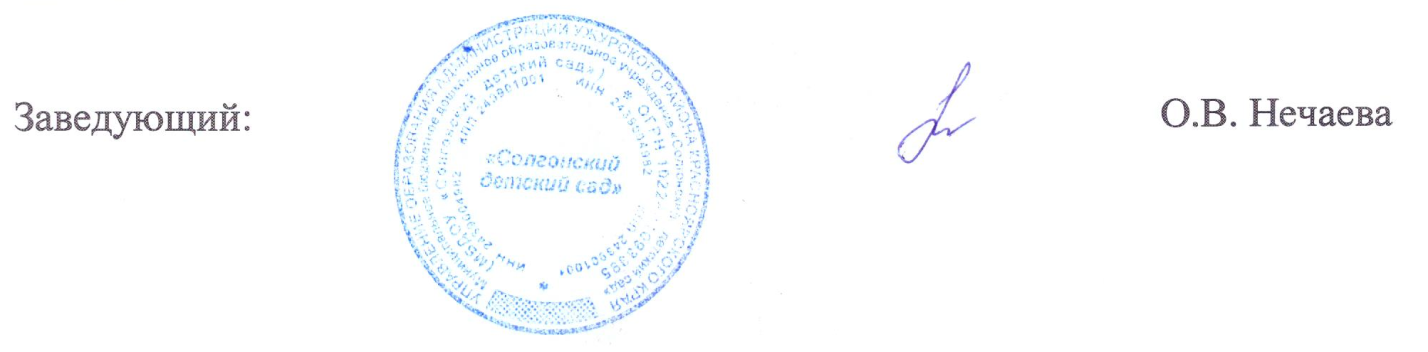 Выписка из приказа № 18/1-д от 17.09.2019 г. «О зачислении»МБДОУ «Солгонский детский сад» 